Поздравление в День учителя4 октября в Апраксинской школе состоялся праздник, посвященный Дню учителя. Ученики подготовили праздничный концерт. Были приглашены ветераны педагогического  труда. После концерта состоялась встреча, на которой ветераны поделились своими воспоминаниями с учащимися школы.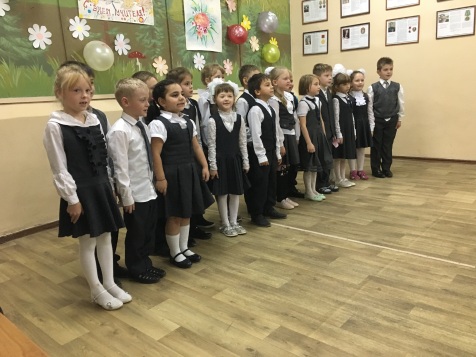 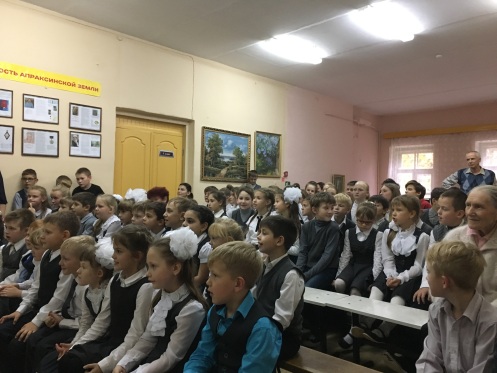 